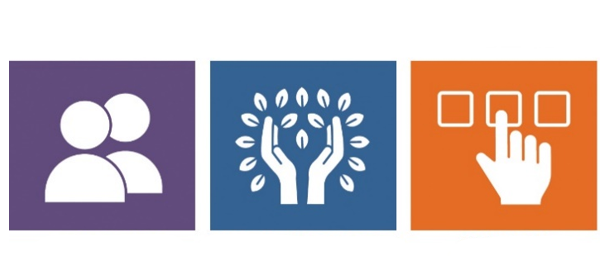 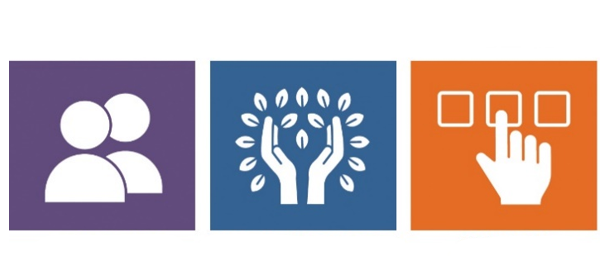 កម្មវិធី Agency with Choiceកម្មវិធី Agency with Choice ផ្តល់ជូនជម្រើស ដើម្បីសហការ​ជាមួយ​ទីភ្នាក់ងារមួយ។ សម្រាប់បុគ្គលទាំងនោះ​ដែល​មានបំណងចង់ចូលរួមការទទួលខុសត្រូវចំពោះការជ្រើសរើសបុគ្គលិកជំនួយរបស់ពួកគេ និងដឹកនាំសកម្មភាព​ប្រចាំ​ថ្ងៃរបស់ពួកគេនោះ គំរូកម្មវិធី Agency with Choice អាចជាជម្រើសមួយដើម្បីគិតពិចារណា។បុគ្គលនានាដែលជ្រើសរើសគំរូជំនួយនេះ នឹងមានការបែងចែកថវិកាសម្រាប់ការទិញសេវាកម្ម ដើម្បីបំពេញ​តម្រូវការ​របស់ពួកគេ។  អ្នកចូលរួម/គ្រួសារអាចកំណត់អត្តសញ្ញាណមនុស្សដែលពួក​គេមានបំណងចង់​ជួលឱ្យ​បម្រើ​ការងារដោយមានការគាំទ្រពីភ្នាក់ងារមួយ ដើម្បីជួយក្នុងដំណើរការជួលបុគ្គលិកបម្រើការងារ ការគ្រប់គ្រងប្រាក់​បៀវត្សរ៍ និងកិច្ចការដែលពាក់ព័ន្ធផ្សេងទៀត។កម្មវិធី Agency with Choice Program ផ្តល់ជូនដូចខាងក្រោម៖គំរូសហការងារដែលទីភ្នាក់ងារបម្រើការងារជានិយោជក ដោយបង្កើតជាដៃគូជាមួយបុគ្គលនោះ ដើម្បី​ជួយ​បណ្តុះ​បណ្តាល និងគ្រប់គ្រងបុគ្គលិក។ទីភ្នាក់ងារនឹងគាំទ្របុគ្គលម្នាក់ៗដើម្បីសម្ភាសន៍ ជួលបុគ្គលិកបម្រើការងារ និងចរចាអំពីអត្រាប្រាក់​ឈ្នួល​សម្រាប់បុគ្គលិកនោះ អ្នកចូលរួម/គ្រួសារកំណត់អត្តសញ្ញាណដោយស្របតាម​គោលការណ៍បុគ្គលិក​របស់​ទីភ្នាក់ងារ។អ្នកចូលរួម/គ្រួសារមានការទទួលខុសត្រូវចំពោះការត្រួតពិនិត្យប្រចាំថ្ងៃរបស់បុគ្គលិក។ទីភ្នាក់ងារនេះទទួលខុសត្រូវលើការបង់ប្រាក់ជូនបុគ្គលិក រួមទាំងការកាត់ទុក ការដាក់ឯកសារ និងការ​បង់​ពន្ធលើ​ប្រាក់ចំណូលសហព័ន្ធនិងរដ្ឋ ការបង់ពន្ធការងារ ព្រមទាំងការផ្តល់ជូនគោលនយោបាយ​សំណង​បុគ្គលិកផងដែរ។ភ្នាក់ងារផ្តល់ជូនបុគ្គលនូវរបាយការណ៍ហិរញ្ញវត្ថុប្រចាំខែ ដូច្នេះបុគ្គលម្នាក់ៗដឹងថាការចំណាយកើតមាន​ឡើង​តាមផែនការគ្រោងទុក ហើយអាចធ្វើការកែតម្រូវ ប្រសិនបើចាំបាច់។ជម្រើសសេវាកម្មនៅក្នុងគំរូកម្មវិធី Agency with Choice រួមមាន៖ការស្វែងរកសេវាកម្មការគាំទ្រលំនៅដ្ឋានជាលក្ខណៈបុគ្គលការគាំទ្រប្រចាំថ្ងៃជាលក្ខណៈបុគ្គលមូលនិធិដែលអាចបត់បែនបាននាយកដ្ឋានសេវាកម្មអភិវឌ្ឍន៍នៃរដ្ឋ MASSACHUSETTS